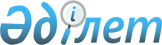 О внесении изменений и дополнения в постановление Правительства Республики Казахстан от 25 сентября 2002 года N 1051
					
			Утративший силу
			
			
		
					Постановление Правительства Республики Казахстан от 19 февраля 2004 года N 193. Утратило силу постановлением Правительства Республики Казахстан от 29 апреля 2009 года N 598       Сноска. Утратило силу постановлением Правительства РК от 29.04.2009 N 598.       Правительство Республики Казахстан постановляет: 

      1. Внести в постановление Правительства Республики Казахстан от 25 сентября 2002 года N 1051 "О составах советов директоров некоторых акционерных обществ - национальных компаний и о внесении изменений в некоторые решения Правительства Республики Казахстан" (САПП Республики Казахстан, 2002 г., N 32, ст. 341) следующие изменения и дополнение: 

      в приложении 1 к указанному постановлению: 

      в пункте 1: 

      строку "Ашимов Нургали Садвакасович - первый вице-министр энергетики и минеральных ресурсов Республики Казахстан" заменить строкой следующего содержания: 

      "Измухамбетов Бактыкожа Салахатдинович - первый вице-министр энергетики и минеральных ресурсов Республики Казахстан"; 

      строку "Рахметов Нурлан Кусаинович - вице-министр финансов Республики Казахстан" заменить строкой следующего содержания: 

      "Искаков Марлен Нурахметович - председатель Налогового комитета Министерства финансов Республики Казахстан"; 

      строку "Орынбаев Ербол Турмаханович - вице-министр экономики и бюджетного планирования Республики Казахстан" заменить строкой следующего содержания: 

      "Айтекенов Кайрат Медыбаевич - вице-министр экономики и бюджетного планирования Республики Казахстан"; 

      в пункте 2: 

      строку "Орынбаев Ербол Турмаханович - вице-министр экономики и бюджетного планирования Республики Казахстан" заменить строкой следующего содержания: 

      "Айтекенов Кайрат Медыбаевич - вице-министр экономики и бюджетного планирования Республики Казахстан"; 

      в пункте 6: 

      строку "Орынбаев Ербол Турмаханович - вице-министр экономики и бюджетного планирования Республики Казахстан" заменить строкой следующего содержания: 

      "Айтекенов Кайрат Медыбаевич - вице-министр экономики и бюджетного планирования Республики Казахстан"; 

      строку "Байдаулетов Нуржан Талипович - вице-министр транспорта и коммуникаций Республики Казахстан" заменить строкой следующего содержания: 

      "Байдаулетов Нуржан Талипович - председатель Комитета железнодорожного транспорта Министерства транспорта и коммуникаций Республики Казахстан"; 

      в пункте 7: 

      строку "Рахметов Нурлан Кусаинович - вице-министр финансов Республики Казахстан" заменить строкой следующего содержания: 

      "Искаков Марлен Нурахметович - председатель Налогового комитета Министерства финансов Республики Казахстан"; 

      в пункте 8: 

      строку "Рябченко Олег Григорьевич - первый вице-министр культуры, информации и общественного согласия Республики Казахстан, председатель" заменить строкой следующего содержания: 

      "Рябченко Олег Григорьевич - первый вице-министр информации Республики Казахстан, председатель"; 

      в пункте 11: 

      строку "Орынбаев Ербол Турмаханович - вице-министр экономики и бюджетного планирования Республики Казахстан" заменить строкой следующего содержания: 

      "Айтекенов Кайрат Медыбаевич - вице-министр экономики и бюджетного планирования Республики Казахстан". 

      2. Настоящее постановление вступает в силу со дня подписания.       Премьер-Министр 

      Республики Казахстан 
					© 2012. РГП на ПХВ «Институт законодательства и правовой информации Республики Казахстан» Министерства юстиции Республики Казахстан
				